Semana del 16 al 20 de noviembre Lunes 16 de noviembre Lengua Recordamos palabras agudas, graves y esdrújulas. Recordá que no es necesario imprimir podés dibujar un cuadro y escribir las palabras donde corresponda.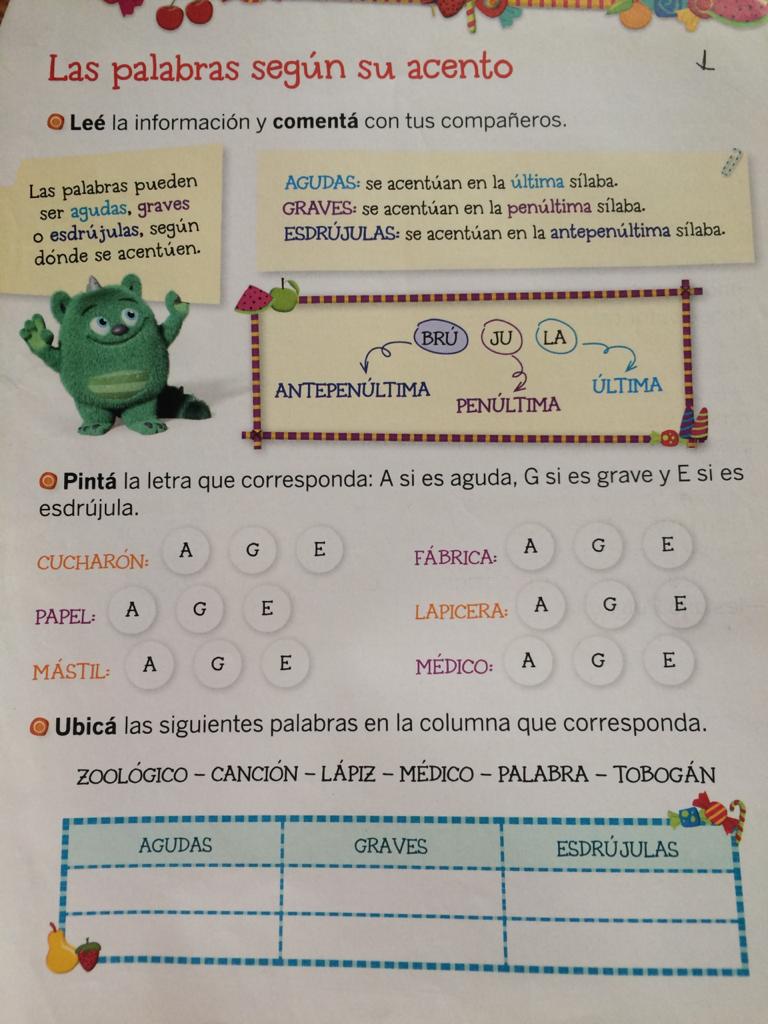 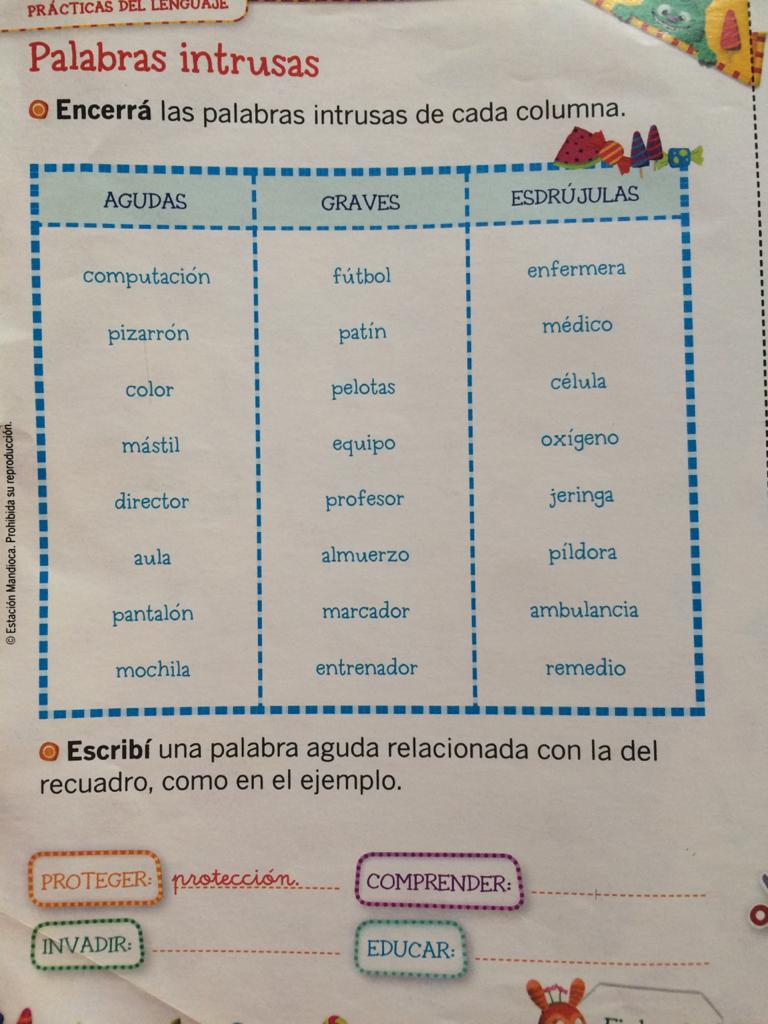 Matemática Calculen:12x5 x99x3+109x1+1.536Martes 17 de noviembreLengua.Último capítulo de cuentos ridículos.1.- Escribí el nombre del capítulo.2.- ¿Sabes a qué misión se parece en el nombre?3.- ¿Quiénes son los protagonistas?4.- Haz  un dibujo del capítulo que más te gusto.Matemática9x5+89x0+4000Miércoles 18 de noviembreMatemática Practicamos las divisiones:100÷2         235÷3     345÷490÷280÷270÷250÷240÷230÷220÷2Jueves 19 de noviembreCs naturales.Escribí todo lo que sepas del sol.¿Qué es el sistema solar?¿Cuántos planetas hay en el sistema solar?¿Qué lugar ocupa el planeta tierra?Dibuja el sistema solar, podes ayudarte con tu compás.Para que sepas un poco más podés ver este video https://www.youtube.com/watch?v=wANko2eM_uYViernes 20 de noviembreLengua y ciencias sociales.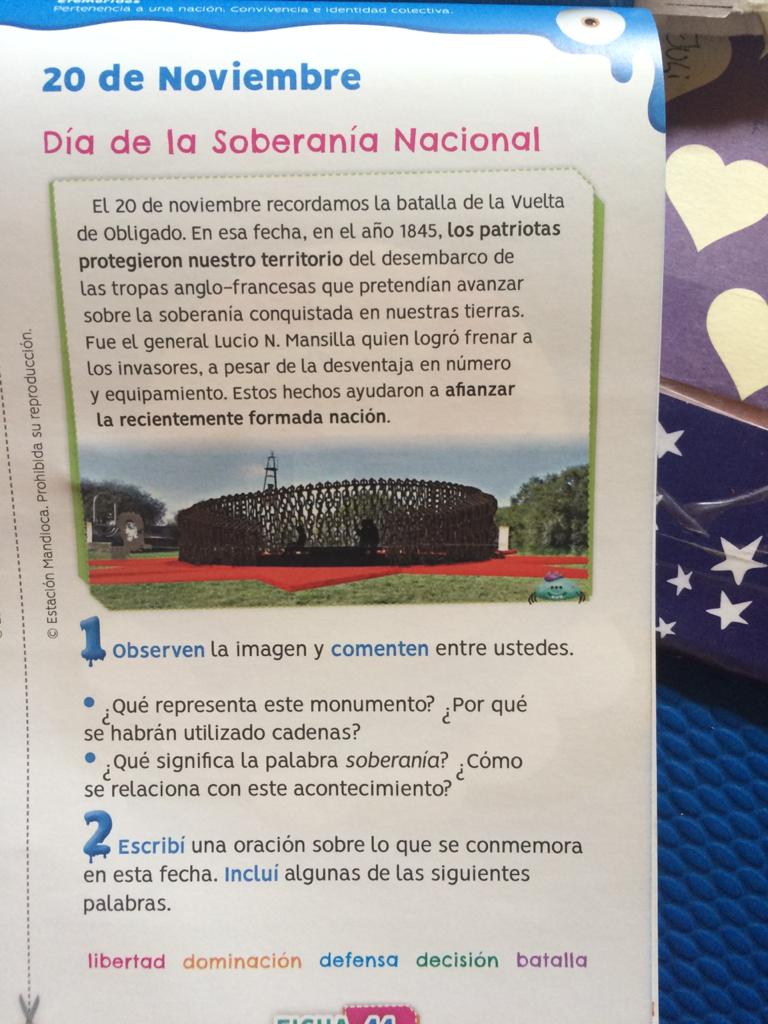 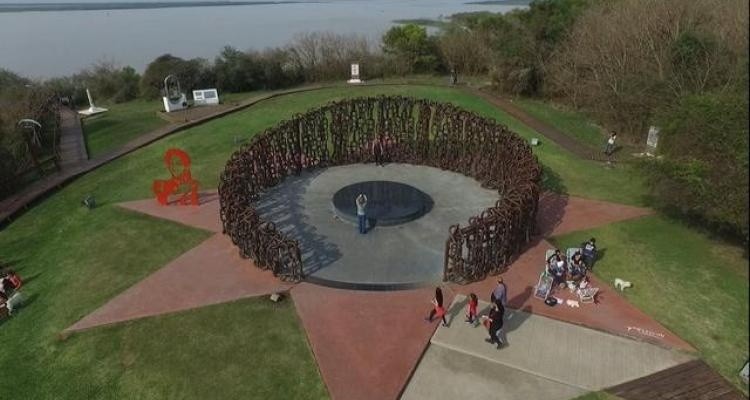 